DIRECTORATE OF PHYSICAL EDUCATION & SPORTS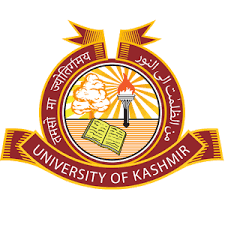 UNIVERSITY OF KASHMIR              (NAAC ACCREDITED GRADE “A”)              HAZRATBAL SRINAGAR, KASHMIR- 190006                                         Email:directorsportsku@uok.edu.in                               NOTICEIt is for the information of all interested students / players of the University and affiliated Colleges that the Directorate is scheduled to conduct a Coaching Camp cum selection trails for Basketball (Men /Women) at Indoor Stadium, Srinagar w.e.f  09-10-2018 from 11:00 am onwards. All the interested students / players are directed to report on the venue on the scheduled date and time along with proper uniform and kit.                                                                           	       Sd/-          Coordinator                                                                                                                                                 Physical Education & SportsNo.F(Basketball-Coaching-camp–DPES)KU/18               	Dated:- 06-10-18    Copy to the:-Nodal Principal, A.S College, Srinagar with the request to circulate among all the colleges of valley;Director IT & SS with the request to publish the notice on university web site.S.S to the Hon’ble Vice-Chancellor for kind information of the Hon’ble Vice-Chancellor;Assistant Directors for information and necessary action;P.S. to Registrar for kind information of the Registrar; PRO with the request to publish the notice in one local dailies;File.